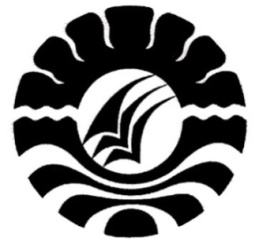 SKRIPSIPENERAPAN TEKNIK SNOWBALL THROWING DALAM BIMBINGAN KELOMPOK UNTUK MENINGKATKAN INTERAKSI SOSIAL SISWA DI SMP NEGERI 24 MAKASSARSARTIKAJURUSAN PSIKOLOGI PENDIDIKAN DAN BIMBINGANFAKULTAS ILMU PENDIDIKANUNIVERSITAS NEGERI MAKASSAR2012PENERAPAN TEKNIK SNOWBALL THROWING DALAM BIMBINGAN KELOMPOK UNTUK MENINGKATKAN INTERAKSI SOSIAL S ISWA DI SMP NEGERI 24 MAKASSARSKRIPSIDiajukan Untuk Memenuhi sebagian Persyaratan Guna Memperoleh Gelar Sarjana Pendidikan Pada Program Studi Psikologi Pendidikan Dan Bimbingan Strata Satu Fakultas Ilmu Pendidikan Universitas Negeri MakassarOleh SARTIKA084 404 078JURUSAN PSIKOLOGI PENDIDIKAN DAN BIMBINGANFAKULTAS ILMU PENDIDIKANUNIVERSITAS NEGERI MAKASSAR2012PERSETUJUAN PEMBIMBINGSkripsi dengan judul: Penerapan Teknik Snowball Throwing Dalam Bimbingan Kelompok Untuk Meningkatkan Interaksi Sosial Siswa di SMP Negeri 24 MakassarAtas nama:Nama			:  SARTIKA Nomor Stambuk		:  084 404 078Jurusan			:  Psikologi Pendidikan dan BimbinganFakultas			:  Ilmu PendidikanSetelah diperiksa dan diteliti, serta diadakan ujian skripsi hari Jumat, 21 September 2012 dan dinyatakan LULUS.                             Makassar,     September 2012Pembimbing I				               	     Pembimbing IIDrs. H. Kulasse Kanto, M.Pd                           Drs. Muhammad Anas, M.SiNIP. 19501203 197603 1 001                             NIP. 19620303 198803 1 003	Mengetahui                                             Ketua Jurusan PPB FIP UNMDrs. H. Abdullah Pandang, M.Pd      NIP. 19601231 198702 1 005PENGESAHAN UJIAN SKRIPSISkripsi diterima oleh Panitia Ujian Skripsi Fakultas Ilmu Pendidikan Universitas Negeri Makassar, dengan SK Dekan Nomor: 6078/UN36.4/PP/2012 Tanggal 4 September 2012 untuk memenuhi sebagian persyaratan memperoleh gelar Sarjana Pendidikan pada Jurusan Psikologi Pendidikan dan Bimbingan pada hari Jumat, 21 September 2012.Disahkan Oleh: 							Dekan Fakultas Ilmu PendidikanProf. Dr. Ismail Tolla, M.Pd NIP. 19531230 198003 1 005Panitia Ujian :Ketua		: Prof. Dr. Ismail Tolla, M.Pd	                    (...…………………)Sekretaris		: Drs. H. Abdullah Pandang, M.Pd            (...…………………)Pembimbing  I	: Drs. H. Kulasse Kanto, M.Pd	        (...…………………)Pembimbing  II	: Drs. Muhammad Anas, M.Si	        (...…………………)Penguji  I		: Drs. H. Muhammad Ibrahim, M.Si	        (...…………………)Penguji  II		: Drs. M. T. Parumbuan, M.Si	        (...…………………)PERNYATAAN KEASLIAN SKRIPSISaya yang bertanda tangan di bawah ini:Nama	: SARTIKANim	: 084 404 078Jurusan	: Psikologi Pendidikan dan Bimbingan (PPB)Fakultas	: Ilmu PendidikanJudul	: Penerapan Teknik Snowball Throwing dalam Bimbingan   Kelompok untuk Meningkatkan Interaksi Sosial Siswa di SMP      Negeri 24 MakassarMenyatakan dengan sebenarnya bahwa skripsi yang saya tulis ini benar merupakan hasil karya sendiri dan bukan merupakan pengambilalihan tulisan atau pikiran orang lain yang saya akui sebagai hasil tulisan atau pikiran sendiri.Apabila dikemudian hari terbukti atau dapat dibuktikan bahwa skripsi ini hasil jiplakan, maka saya bersedia menerima sanksi atas perbuatan tersebut sesuai ketentuan yang berlaku.Makassar,    September 2012Yang Membuat PernyataanSARTIKA084 404 078MOTO Orang gagal adalah orang yang tidak pernah mencobaSujud syukur kepada Allah SWT dan dengan                 	 Segenap kerendahan hati kuperuntukkan karya ini kepada:        Kedua orang tuaku, keluarga besarku                                                 	                  Sahabat dan teman-temanku 								                        Serta                                          		 Semua orang  yang telah mendukungku      	 Semoga karya ini dapat menjadi kebanggaan bagi mereka Amin…ABSTRAKSartika, 2012. Penerapan Teknik Snowball Throwing dalam Bimbingan Kelompok untuk Meningkatkan Interaksi Sosial Siswa di SMP Negeri 24 Makassar. Skripsi. Dibimbing oleh Drs. H. Kulasse Kanto, M.Pd dan Drs. Muhammad Anas, M.Si Jurusan Psikologi Pendidikan dan Bimbingan Fakultas Ilmu Pendidikan Universitas Negeri Makassar.Penelitian ini menelaah Penerapan Teknik Snowball Throwing dalam Bimbingan Kelompok untuk Meningkatkan Interaksi Sosial Siswa di SMP Negeri 24 Makassar. Masalah utama penelitian ini adalah (1) Bagaimana gambaran interaksi sosial siswa sebelum dan setelah diberikan teknik snowball throwing dalam bimbingan kelompok di SMP Negeri 24 Makassar? (2) Apakah penerapan teknik snowball throwing dalam bimbingan kelompok dapat meningkatkan interaksi sosial siswa di SMP Negeri 24 Makassar? Tujuan penelitian ini adalah: (1) Untuk mengetahui gambaran interaksi sosial siswa sebelum dan setelah diberikan teknik snowball throwing dalam bimbingan kelompok di SMP Negeri 24 Makassar (2) Untuk mengetahui apakah teknik snowball throwing dalam bimbingan kelompok dapat meningkatkan interaksi sosial siswa di SMP Negeri 24 Makassar. Pendekatan yang digunakan dalam penelitian ini adalah pendekatan eksperimen yang bersifat kuantitatif. Penelitian ini menggunakan pendekatan  Eksperimental dengan desain One-Group Pretest-Posttest Design terhadap 30 sampel penelitian, yang merupakan siswa kelas VIII-5 dan VIII-6 SMP Negeri 24 Makassar tahun ajaran 2011/2012. Pengumpulan data dengan menggunakan instrumen angket dan observasi. Analisis data yang digunakan adalah analisis deskriptif, dan analisis statistik inferensial dengan t-Test.Hasil penelitian menunjukkan bahwa : (1) Interaksi sosial di SMP Negeri 24 Makassar sebelum diberi perlakuan berupa teknik snowball throwing dalam bimbingan kelompok dari hasil Pretest, berada pada kategori rendah. Dan menunjukkan peningkatan setelah diberi perlakuan yang berada pada kategori tinggi. (2) Penerapan teknik snowball throwing  dalam bimbingan kelompok dapat meningkatkan interaksi sosial siswa di SMP Negeri 24 Makassar.PRAKATASegala puji hanya bagi Allah SWT, senantiasa penulis panjatkan karena berkat rahmat dan hidayah-Nya, sehingga skripsi ini dapat terselesaikan. Skripsi ini berjudul “Penerapan Teknik Snowball Throwing dalam Bimbingan Kelompok untuk Meningkatkan Interaksi Sosial Siswa di SMP Negeri 24 Makassar”. Penulisan skripsi ini dimaksudkan sebagai persyaratan dalam penyelesaian studi pada Jurusan Psikologi Pendidikan dan Bimbingan Fakultas Ilmu Pendidikan Universitas Negeri Makassar.Selama penulisan skripsi ini, penulis menghadapi berbagai hambatan dan persoalan, dikarenakan waktu, biaya, tenaga, serta kemampuan penulis yang sangat terbatas. Namun berkat bimbingan, motivasi, dan bantuan dari berbagai pihak, segala hambatan dan tantangan yang dihadapi penulis dapat teratasi. Oleh karena itu, dengan penuh rasa hormat penulis menghaturkan terima kasih yang sebesar-besarnya kepada Drs. H. Kulasse Kanto, M.Pd dan Drs. Muhammad Anas, M.Si, masing-masing selaku pembimbing I dan pembimbing II yang telah banyak meluangkan waktu dan tenaga dalam memberikan arahan, petunjuk dan motivasi kepada penulis mulai dari penyusunan usulan penelitian hingga selesainya skripsi ini. Selanjutnya ucapan yang sama dihaturkan kepada:Prof. Dr. Ismail Tolla, M.Pd sebagai Dekan Fakultas Ilmu Pendidikan Universitas Negeri Makassar, Drs. M. Ali Latif Amri, M.Pd sebagai Pembantu Dekan I,  Drs. Andi Mappincara, M.Pd sebagai Pembantu Dekan II, dan Drs. Muh Faisal, M.Pd sebagai Pembantu Dekan III Fakultas Ilmu Pendidikan Universitas Negeri Makassar, yang telah memberikan layanan akademik, administrasi dan kemahasiswaan selama proses pendidikan dan penyelesaian studi.Drs. H. Abdullah Pandang, M.Pd dan Drs. Muhammad Anas Malik, M.Si masing-masing sebagai Ketua Jurusan dan Sekretaris Jurusan Psikologi Pendidikan dan Bimbingan atas segala bantuannya dalam memperlancar penyelesaian studiBapak, Ibu Dosen dan staf Fakultas Ilmu Pendidikan, khususnya Jurusan Psikologi Pendidikan dan Bimbingan atas segala perhatiannya dan layanan akademik, administrasi, dan kemahasiswaan sehingga perkuliahan dan penyusunan skripsi berjalan lancarDra. Hj. St. Salmiah, M.Pd sebagai kepala sekolah SMP Negeri  24 Makassar  beserta bapak dan ibu guru, yang telah berkenan menerima dan membantu penulis untuk melakukan penelitianAdik-adik siswa SMP Negeri  24 Makassar  khususnya kelas VIII-5 dan VIII-6 yang  menjadi subjek dalam penelitian ini. Terima Kasih atas partisipasi dan kerja samanya.Teristimewa kepada Ibunda Hj. Nurhadia, Ayahanda Kamaruddin (Alm) yang senantiasa mencurahkan bantuan, perhatian dan kasih sayangnya dalam mendidik Dan membesarkanku disertai dengan iringan do’a sehingga penulis dapat menyelesaikan studinya. Keluarga besar di Soppeng dan Wajo terima kasih atas perhatian, dan doa restunya sehingga penulis dapat menyelesaikan studiSahabat baik penulis : Wina, Uni, Lisna, Cenning, Ilo, Baim, Dyan yang bersedia membantu penulis dalam penyusunan skripsi iniTeman-teman angkatan 08, khususnya kelas B yang telah membantu penulis mulai dari awal perkuliahan sampai penyelesaian skripsi ini.Kakak-Kakak senior Jurusan Psikologi Pendidikan dan Bimbingan yang senantiasa memberikan bantuan serta bimbingannya sehingga skripsi ini dapat selesaiKepada semua pihak yang tidak sempat saya sebutkan namanya, namun telah membantu penulis dalam penyelesaian study. Semoga skripsi ini dapat bermanfaat sebagai bahan masukan dan informasi bagi pembaca, dan semoga kebaikan dan keikhlasan serta bantuan dari semua pihak bernilai ibadah di sisi Allah SWT. AminMakassar,      Agustus  2012PenulisDAFTAR ISI	          	        HalamanHALAMAN JUDUL		iPERSETUJUAN PEMBIMBING		iiPENGESAHAN UJIAN SKRIPSI 		iiiMOTO			ivPERNYATAAN KEASLIAN SKRIPSI		vABSTRAK		viPRAKATA		viiDAFTAR ISI		xDAFTAR GAMBAR		xiiiDAFTAR TABEL		xivDAFTAR LAMPIRAN		xvBAB I.  PENDAHULUAN		1Latar Belakang		1Rumusan Masalah   		7Tujuan Penelitian		7Manfaat Hasil Penelitian		7BAB II. TINJAUAN PUSTAKA DAN KERANGKA PIKIR		9Kajian Pustaka		9Teknik Snowabll Throwing		9Pengertian Teknik Snowball Throwing		9Langkah-langkah Teknik Pelaksanaan  Snowball throwing		13Kelebihan dan Kekurangan Teknik Snowball Throwing		13Bimbingan Kelompok		15Pengertian Bimbingan Kelompok		15Manfaat dan Tujuan Bimbingan Kelompok		17Dinamika Kelompok		19Teknik-Teknik Bimbingan Kelompok		21Tahap Pelaksanaan Bimbingan Kelompok		22Penerapan Teknik Snowball Throwing dalam Bimbingan Kelompok		23Interaksi Sosial		26Pengertian Interaksi Sosial		26Syarat-Syarat Terjadinya Interaksi Sosial		28Ciri-Ciri Interaksi Sosial		31 Macam-Macam Interaksi Sosial		32Faktor-Faktor yang Mendasari Berlangsungnya Interaksi Sosial		35Kerangka Pikir		36Hipotesis Penelitian		39BAB III.METODE PENELITIAN		40Pendekatan dan Desain Penelitian		40Variabel dan Definisi Operasional		41Populasi dan Sampel		42Teknik Pengumpulan Data		45Bahan Perlakuan		48Teknik analisis Data		48BAB IV.  HASIL PENELITIAN DAN PEMBAHASAN		52Hasil Penelitian		52Gambaran Pelaksanaan Teknik Snowball Throwing		52Analisis Statistik Deskriptif		59Pengujian Hipotesis		63Pembahasan		65BAB V.  KESIMPULAN DAN SARAN		70Kesimpulan		70Saran		70DAFTAR PUSTAKA		72LAMPIRAN		74RIWAYAT HIDUP		160DAFTAR GAMBARNomor		Nama Gambar                      				              HalamanGambar 2.1 Skema Proses Komunikasi 		31Gambar 2.2   Skema Kerangka Pikir Penelitian		38DAFTAR TABELNomor	Nama Tabel				             	              HalamanTabel 3.1. Penyebaran Siswa yang Menjadi Populasi penelitian ……………….		43Tabel 3.2. Keadaan Sampel Sampel penelitian		44Tabel 3.3.	Pembobotan Angket Penelitian ……………….		46Tabel 3.4.	Kriteria Penentuan Hasil Oservasi ……………….		48Tabel 3.5. Kategorisasi Tingkat Interaksi Sosial Siswa ……………….		49Tabel 4.1. Data Tingkat Interaksi Sosial Siswa SMP Negeri 24 Makassar Sebelum (Pretest) dan Sesudah (Posttest) Pemberian Teknik Snowball Throwing dalam Bimbingan Kelompok ……………….		60Tabel 4.2. Data Tingkat Interaksi Sosial Siswa Di SMP Negeri 24 Makassar Hasil Pretest dan Posttest		61Tabel 4.3. Data hasil Observasi Tingkat Interaksi Sosial Siswa saat Observasi Berdasarkan Hasil Analisis Persentase Individual. 		62Tabel 4.4. Data Tingkat Interaksi Sosial Siswa		64DAFTAR LAMPIRANNomor		Nama Lampiran				        	              HalamanPelaksanaan  Kegiatan Eksperimen		75Skenario Pelaksanaan Eksperimen		79Kisi-kisi Angket Sebelum Uji Coba		82Angket Penelitian Sebelum Uji Coba 		84Kisi-kisi Angket Setelah Uji Coba		88Angket Penelitian Setelah Uji Coba 		90Format Pedoman Observasi		93Skor Jawaban Angket Uji Coba Lapangan		96Hasil Analisis Angket Uji Coba Lapangan		97Skor Jawaban Angket Pretest 		102Skor Jawaban Angket Posttest		103Data Tingkat Interaksi Sosial Siswa		104Data Tingkat  Interaksi Sosial Siswa SMP Negeri 24 Makassar Sebelum (Pretest) dan Sesudah (Posttest) Pemberian Teknik Snowball Throwing Dalam Bimbingan Kelompok		105Data Hasil Penelitian		106Hasil Observasi Pelaksanaan Teknik Snowball Throwing Dalam Bimbingan Kelompok 		115Data Hasil Analisis Persentase Observasi		123Bahan Pemberian Informasi 		126Dokumentasi Pelaksanaan Teknik Snowball Throwing Dalam Bimbingan Kelompok			144Pengajuan Judul		151Pengesahan Judul		152Surat Permohonan Penunjukan Pembimbing Skripsi		153Surat Penunjukan Pembimbing		154Surat Permohonan izin Melakukan Penelitian		155Surat Rekomendasi Penelitian dari BALITBANGDA		156Surat Izin Penelitian dari Kantor Balaikota		157Surat Izin Penelitian dari Kantor Dinas Pendidikan		158Surat Keterangan Telah Melakukan Penelitian		159Riwayat Hidup	 	160